Protocol for the Examination of Specimens from Patients With Carcinoma of the Distal Extrahepatic Bile DuctsFor accreditation purposes, this protocol should be used for the following procedures AND tumor types:This protocol is NOT required for accreditation purposes for the following:The following tumor types should NOT be reported using this protocol:AuthorsSanjay Kakar, MD*; Chanjuan Shi, MD, PhD*; Jordan Berlin, MD; David K. Patrick Fitzgibbons, MD; Wendy L. Frankel, MD; Alyssa M. Krasinskas, MD; Mari Mino-Kenudson, MD; Timothy Pawlik, MD, MPH, PhD; Jean-Nicolas Vauthey, MD; Mary K. Washington, MD, PhDWith guidance from the CAP Cancer and CAP Pathology Electronic Reporting Committees.* Denotes primary author. All other contributing authors are listed alphabetically.Accreditation RequirementsThis protocol can be utilized for a variety of procedures and tumor types for clinical care purposes. For accreditation purposes, only the definitive primary cancer resection specimen is required to have the core and conditional data elements reported in a synoptic format. Core data elements are required in reports to adequately describe appropriate malignancies. For accreditation purposes, essential data elements must be reported in all instances, even if the response is “not applicable” or “cannot be determined.”Conditional data elements are only required to be reported if applicable as delineated in the protocol. For instance, the total number of lymph nodes examined must be reported, but only if nodes are present in the specimen.Optional data elements are identified with “+” and although not required for CAP accreditation purposes, may be considered for reporting as determined by local practice standards.The use of this protocol is not required for recurrent tumors or for metastatic tumors that are resected at a different time than the primary tumor. Use of this protocol is also not required for pathology reviews performed at a second institution (ie, secondary consultation, second opinion, or review of outside case at second institution).Synoptic ReportingAll core and conditionally required data elements outlined on the surgical case summary from this cancer protocol must be displayed in synoptic report format. Synoptic format is defined as:Data element: followed by its answer (response), outline format without the paired "Data element: Response" format is NOT considered synoptic.The data element must be represented in the report as it is listed in the case summary. The response for any data element may be modified from those listed in the case summary, including “Cannot be determined” if appropriate. Each diagnostic parameter pair (Data element: Response) is listed on a separate line or in a tabular format to achieve visual separation. The following exceptions are allowed to be listed on one line:Anatomic site or specimen, laterality, and procedurePathologic Stage Classification (pTNM) elementsNegative margins, as long as all negative margins are specifically enumerated where applicableThe synoptic portion of the report can appear in the diagnosis section of the pathology report, at the end of the report or in a separate section, but all Data element: Responses must be listed together in one locationOrganizations and pathologists may choose to list the required elements in any order, use additional methods in order to enhance or achieve visual separation, or add optional items within the synoptic report. The report may have required elements in a summary format elsewhere in the report IN ADDITION TO but not as replacement for the synoptic report ie, all required elements must be in the synoptic portion of the report in the format defined above.CAP Distal Extrahepatic Bile Duct Protocol Summary of ChangesVersion 4.0.0.1The following data elements were modified:Margin responses changed from dysplasia to intraepithelial neoplasiaVersion 4.0.0.0The following data elements were modified:Histologic TypeMarginsPathologic Stage Classification (pTNM, AJCC 8th Edition)The following data element was added:Microscopic Depth of Tumor Extension The following data element was removed:Clinical HistorySurgical Pathology Cancer Case SummaryProtocol posting date: June 2017DISTAL EXTRAHEPATIC BILE DUCTS: Select a single response unless otherwise indicated.Procedure (Notes A and B)___ Pancreaticoduodenectomy (Whipple resection)___ Segmental resection of bile ducts(s)___ Choledochal cyst resection ___ Other (specify): _______________________________ Not specifiedTumor Site (select all that apply)___ Common bile duct	+ ___ Extrapancreatic	+ ___ Intrapancreatic___ Other (specify): _______________________________ Not specifiedTumor SizeGreatest dimension (centimeters): ___ cm+ Additional dimensions (centimeters): ___ x ___ cm___ Cannot be determined (explain): ____________________Histologic Type (Note C)___ Adenocarcinoma ___ Adenocarcinoma, intestinal type___ Adenocarcinoma, biliary type___ Adenocarcinoma, gastric foveolar type___ Intraductal papillary neoplasm with an associated invasive carcinoma___ Mucinous cystic neoplasm with an associated invasive carcinoma___ Mucinous adenocarcinoma___ Clear cell adenocarcinoma___ Signet-ring cell carcinoma___ Adenosquamous carcinoma___ Squamous cell carcinoma___ Undifferentiated carcinoma___ Mixed adenoneuroendocrine carcinoma___ Large cell neuroendocrine carcinoma___ Small cell neuroendocrine carcinoma___ Neuroendocrine carcinoma (poorly differentiated)#___ Other histologic type not listed (specify): _______________________________ Carcinoma, type cannot be determined# Note: Select this option only if large cell or small cell cannot be determined.Histologic Grade (Note D)___ G1: Well differentiated___ G2: Moderately differentiated___ G3: Poorly differentiated___ GX: Cannot be assessed___ Not applicableTumor Extension (select all that apply)___ No invasion (carcinoma in situ/high-grade dysplasia)___ Tumor confined to the bile duct histologically___ Tumor invades beyond the wall of the bile duct___ Tumor invades the duodenum ___ Tumor invades the pancreas+ ___ Tumor involves posterior surface of pancreas+ ___ Tumor involves anterior surface of pancreas+ ___ Tumor involves vascular bed/groove (corresponding to superior mesenteric vein/portal vein)___ Tumor invades the gallbladder___ Tumor invades other adjacent structures (specify)#: ___________________________ Cannot be assessed (explain): ________________________# Adjacent structures may include duodenum, ampulla, stomach, gallbladder, omentum, celiac axis, superior mesenteric artery, and common hepatic artery.Depth of Tumor Extension ___ No invasion (carcinoma in situ/high-grade dysplasia)___ Tumor invades with a depth <5 mm___ Tumor invades with a depth of 5-12 mm___ Tumor invades with a depth >12 mm___ Cannot be determined (explain): ___________________________Margins (Note E)Note: Use this section only if all margins are uninvolved and all margins can be assessed.___ All margins are uninvolved by invasive carcinoma and high-grade intraepithelial neoplasia / dysplasiaMargins examined: ______________________Note: Margins may include proximal bile duct, distal bile duct, radial, pancreatic neck/parenchymal, uncinate, bile duct, proximal gastric or duodenal, distal duodenal or jejunal, and others.+ Distance of invasive carcinoma from closest margin (millimeters or centimeters): ___ mm or ___ cm	+ Specify closest margin: __________________________Individual margin reporting required if any margins are involved or margin involvement cannot be assessedFor segmental resection specimens only:Proximal Bile Duct Margin___ Cannot be assessed___ Uninvolved by invasive carcinoma and high-grade intraepithelial neoplasia+ Distance of invasive carcinoma from margin (millimeters or centimeters): ___ mm or ___ cm___ Uninvolved by invasive carcinoma+ Distance of invasive carcinoma from margin (millimeters or centimeters): ___ mm or ___ cm___ Involved by invasive carcinoma___ Involved by high-grade intraepithelial neoplasiaDistal Bile Duct Margin___ Cannot be assessed___ Uninvolved by invasive carcinoma and high-grade intraepithelial neoplasia+ Distance of invasive carcinoma from margin (millimeters or centimeters): ___ mm or ___ cm___ Uninvolved by invasive carcinoma+ Distance of invasive carcinoma from margin (millimeters or centimeters): ___ mm or ___ cm___ Involved by invasive carcinoma___ Involved by high-grade intraepithelial neoplasia Radial Margin___ Cannot be assessed___ Uninvolved by invasive carcinoma + Distance of invasive carcinoma from margin (millimeters or centimeters): ___ mm or ___ cm___ Involved by invasive carcinomaOther Margin(s) (required only if applicable)Specify margin(s): _____________________________ ___ Cannot be assessed___ Uninvolved by invasive carcinoma ___ Involved by invasive carcinomaFor pancreaticoduodenal resection specimens only:Pancreatic Neck/Parenchymal Margin___ Cannot be assessed___ Uninvolved by invasive carcinoma and high-grade intraepithelial neoplasia+ Distance of invasive carcinoma from margin (millimeters or centimeters): ___ mm or ___ cm___ Uninvolved by invasive carcinoma+ Distance of invasive carcinoma from margin (millimeters or centimeters): ___ mm or ___ cm___ Involved by invasive carcinoma___ Involved by high-grade intraepithelial neoplasia Uncinate (Retroperitoneal/Superior Mesenteric Artery) Margin___ Cannot be assessed___ Uninvolved by invasive carcinoma + Distance of invasive carcinoma from margin (millimeters or centimeters): ___ mm or ___ cm___ Involved by invasive carcinomaBile Duct Margin___ Cannot be assessed___ Uninvolved by invasive carcinoma and high-grade intraepithelial neoplasia+ Distance of invasive carcinoma from margin (millimeters or centimeters): ___ mm or ___ cm___ Uninvolved by invasive carcinoma+ Distance of invasive carcinoma from margin (millimeters or centimeters): ___ mm or ___ cm___ Involved by invasive carcinoma___ Involved by high-grade intraepithelial neoplasiaProximal Margin (Gastric or Duodenal)___ Cannot be assessed___ Uninvolved by invasive carcinoma and high-grade intraepithelial neoplasia___ Uninvolved by invasive carcinoma ___ Involved by invasive carcinoma___ Involved by high-grade intraepithelial neoplasiaDistal Margin (Duodenal or Jejunal)___ Cannot be assessed___ Uninvolved by invasive carcinoma and high-grade intraepithelial neoplasia___ Uninvolved by invasive carcinoma ___ Involved by invasive carcinoma___ Involved by high-grade intraepithelial neoplasiaOther Margin(s) (required only if applicable)Specify margin(s): _____________________________ ___ Cannot be assessed___ Uninvolved by invasive carcinoma ___ Involved by invasive carcinomaLymphovascular Invasion (Note F)___ Not identified___ Present___ Cannot be determinedPerineural Invasion (Note F)___ Not identified___ Present___ Cannot be determinedRegional Lymph Nodes___ No lymph nodes submitted or foundLymph Node Examination (required only if lymph nodes are present in the specimen)Number of Lymph Nodes Involved: _______ Number cannot be determined (explain): ______________________Number of Lymph Nodes Examined: _______ Number cannot be determined (explain): ______________________Pathologic Stage Classification (pTNM, AJCC 8th Edition) (Note G)Note: Reporting of pT, pN, and (when applicable) pM categories is based on information available to the pathologist at the time the report is issued. Only the applicable T, N, or M category is required for reporting; their definitions need not be included in the report. The categories (with modifiers when applicable) can be listed on 1 line or more than 1 line.TNM Descriptors (required only if applicable) (select all that apply)___ m (multiple primary tumors)___ r (recurrent)___ y (posttreatment)Primary Tumor (pT)___ pTX:	Primary tumor cannot be assessed___ pTis:	Carcinoma in situ/high-grade dysplasia___ pT1:	Tumor invades the bile duct wall with a depth less than 5 mm ___ pT2:	Tumor invades the bile duct wall with a depth of 5-12 mm ___ pT3: 	Tumor invades the bile duct wall with a depth greater than 12 mm ___ pT4: 	Tumor involves the celiac axis, superior mesenteric artery, and/or common hepatic arteryRegional Lymph Nodes (pN)___ pNX:	Regional lymph nodes cannot be assessed___ pN0:	No regional lymph node metastasis___ pN1:	Metastasis in one to three regional lymph nodes ___ pN2:	Metastasis in four or more regional lymph nodesDistant Metastasis (pM) (required only if confirmed pathologically in this case)___ pM1:	Distant metastasis 	Specify site(s), if known: _________________________+ Additional Pathologic Findings (select all that apply) (Note H)+ ___ None identified+ ___ Choledochal cyst+ ___ Dysplasia+ ___ Primary sclerosing cholangitis (PSC)+ ___ Biliary stones+ ___ Other (specify): ___________________________+ Ancillary Studies+ Specify: ___________________________________+ Comment(s) Explanatory NotesA.  ApplicationTumors arising in the biliary tree are classified into 3 groups: intrahepatic, perihilar, and distal (Figure 1). Perihilar tumors are defined as those involving the hepatic duct bifurcation or extrahepatic biliary tree proximal to the origin of the cystic duct1; distal tumors as those lesions arising between the junction of the cystic duct-bile duct and the ampulla of Vater.2 This protocol applies only to cancers arising in the distal extrahepatic bile ducts above the ampulla of Vater (Figure 1) and includes malignant tumors that develop in congenital choledochal cysts and tumors that arise in the intrapancreatic portion of the common bile duct. It does not include low-grade neuroendocrine neoplasms (carcinoids) or tumors arising in the ampulla of Vater. Carcinomas arising in the cystic duct are grouped for staging purposes with carcinomas of the gallbladder. Tumors arising within the intrahepatic bile ducts or perihilar bile ducts are classified and staged using the intrahepatic bile duct protocol or the perihilar bile duct protocol. Tumors of the pancreas and ampulla of Vater are classified separately. Tumors arising from intrapancreatic portion of common bile duct can be difficult to distinguish from pancreatic adenocarcinomas. Symmetric tumor growth around the bile duct and presence of biliary intraepithelial neoplasia favors a bile duct origin.3 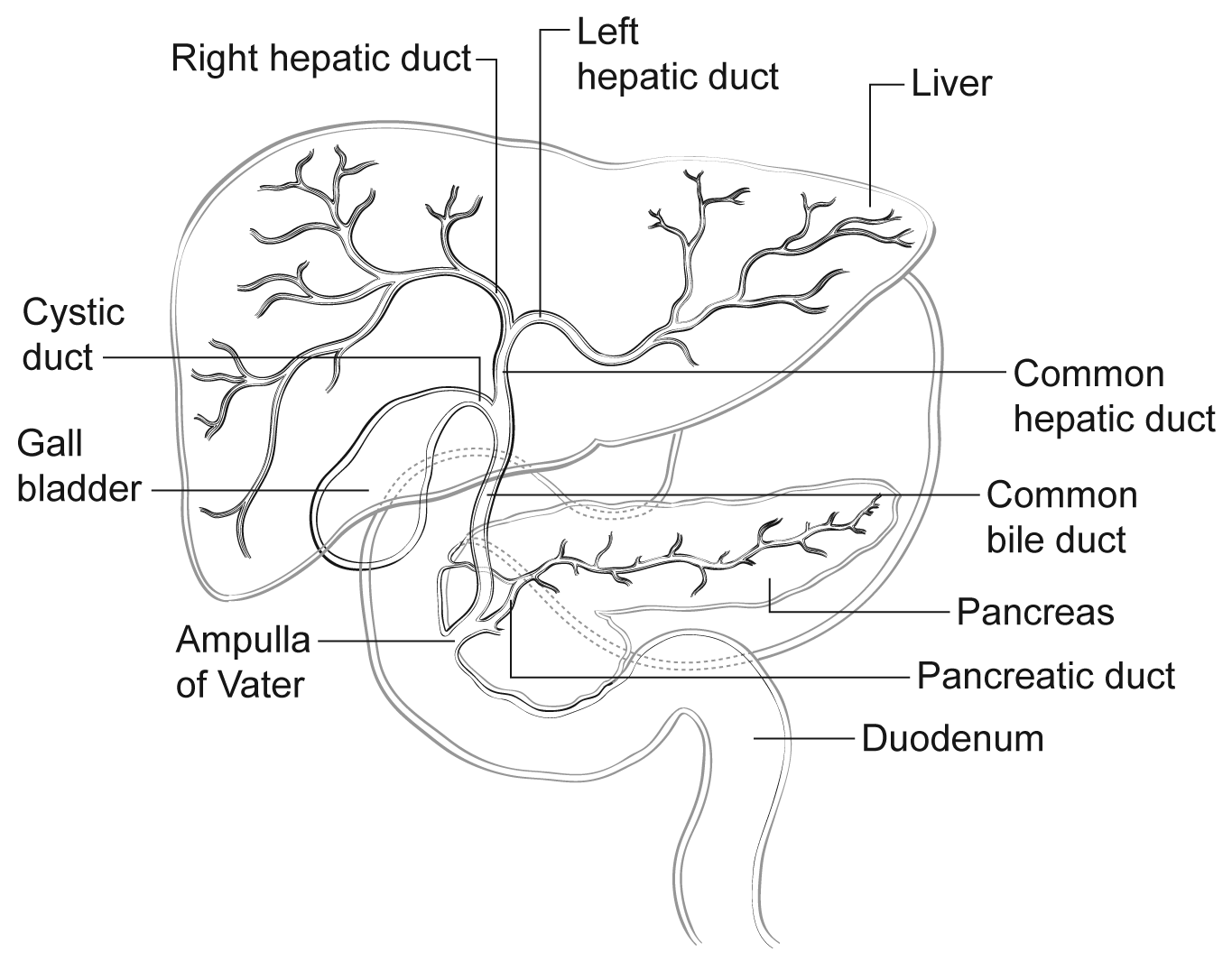 Figure 1.  Anatomy of the biliary system.B.  Choledochal CystCarcinomas may arise in choledochal cysts (congenital cystic dilatation or duplications) of the bile duct. Histologically, they are classified in the same way as those arising in the gallbladder or bile ducts. Stones may be found in these cysts. If dysplasia or carcinoma in situ is found on initial microscopic sections, then multiple additional sections should be examined to exclude invasive cancer in other areas of the cyst.C.  Histologic TypeFor consistency in reporting, the histologic classification published by the World Health Organization (WHO), shown below, is recommended.4 However, this protocol does not preclude the use of other systems of classification or histologic types. By WHO convention, the term cholangiocarcinoma is reserved for carcinomas arising in the intrahepatic bile ducts (see intrahepatic bile ducts protocol). Intraductal neoplasms have a relatively favorable prognosis,5,6 while signet-ring cell carcinoma, high-grade neuroendocrine carcinomas, and undifferentiated carcinomas are associated with a poorer prognosis.  WHO Classification of Carcinoma of the Extrahepatic Bile DuctsAdenocarcinoma	Adenocarcinoma, biliary type  	Adenocarcinoma, intestinal type 	Adenocarcinoma, gastric foveolar type  	Mucinous adenocarcinoma  	Clear cell adenocarcinoma  	Signet-ring cell carcinomaIntraductal papillary neoplasm with an associated invasive carcinomaMucinous cystic neoplasm with an associated invasive carcinomaAdenosquamous carcinomaSquamous cell carcinomaPoorly differentiated neuroendocrine carcinoma	Large cell neuroendocrine carcinoma	Small cell neuroendocrine carcinomaUndifferentiated carcinomaD.  Histologic GradeFor adenocarcinomas, a quantitative grading system based on the proportion of gland formation in the tumor is suggested and shown below.4 Grade X	Grade cannot be assessedGrade 1	Well-differentiated (greater than 95% of tumor composed of glands)Grade 2	Moderately differentiated (50% to 95% of tumor composed of glands)Grade 3	Poorly differentiated (less than 50% of tumor composed of glands)By convention, signet-ring cell carcinomas are assigned grade 3. Undifferentiated carcinomas lack morphologic or immunohistochemical evidence of glandular, squamous or neuroendocrine differentiation. This grading scheme is not applicable to poorly differentiated neuroendocrine carcinomas. For squamous cell carcinomas, a rare tumor type in the extrahepatic bile ducts, a suggested grading system is shown below. If there are variations in the differentiation within the tumor, the highest (least favorable) grade is recorded.Grade X	Grade cannot be assessedGrade 1	Well-differentiatedGrade 2	Moderately differentiatedGrade 3	Poorly differentiatedE.  MarginsLocoregional recurrence, as opposed to distant metastases, is usually the first site of disease recurrence and is often related to residual tumor located in the proximal or distal surgical margins of the bile duct or from tumor located along the dissected soft-tissue margin in the portal area. Local recurrence (usually at the surgical margins) can be attributed in many cases to tumor spread longitudinally along the duct wall and to perineural and lymphovascular invasion.7Complete surgical resection with microscopically negative surgical margins is an important predictor of outcome in multivariate analysis for both perihilar and distal bile duct carcinomas1,8,9Malignant tumors of the extrahepatic bile ducts are often multifocal.4 Therefore, microscopic foci of carcinoma or intraepithelial neoplasia may be found at the margin(s) even though the main tumor mass has been resected. In some cases, it may be difficult to evaluate margins on frozen-section preparations because of inflammation and reactive change of the surface epithelium or within the intramural mucous glands. If surgical margins are free of carcinoma, the distance between the closest margin and the tumor edge should be measured.Because 5% of patients with bile duct carcinoma have synchronous carcinomas of the gallbladder, examination of the entire surgical specimen, including the gallbladder, is advised.F.  Perineural and Vascular/Lymphatic InvasionPerineural and lymphovascular invasion are common in extrahepatic bile duct carcinomas, although they are found less often in early stage cancers (11%).10 They should be specifically evaluated because they are associated with adverse outcome on univariate analysis.11 Although perineural invasion is sometimes useful for distinguishing carcinoma from nonneoplastic glands, caution should be used in interpretation of this finding in ducts affected by primary sclerosing cholangitis because perineural invasion by benign hyperplastic intramural glands has been reported in this setting12 and in adenomatous hyperplasia.G.  Pathologic Stage ClassificationSurgical resection is the most effective therapy for extrahepatic biliary tract carcinomas, and the best estimation of prognosis is related to the anatomic extent (stage) of disease at the time of resection. In particular, lymph node metastases are predictors of poorer outcome. 1,13 For malignant tumors of the distal extrahepatic bile ducts, the TNM staging system of the American Joint Committee on Cancer (AJCC) and the International Union Against Cancer (UICC) is recommended.2  The staging system also applies to tumors arising in choledochal cysts.According to AJCC/UICC convention, the designation “T” refers to a primary tumor that has not been previously treated. The designation “p” refers to the pathologic classification of the TNM, as opposed to the clinical classification, and is based on gross and microscopic examination. pT entails a resection of the primary tumor or biopsy adequate to evaluate the highest pT category, pN entails removal of nodes adequate to validate lymph node metastasis, and pM implies microscopic examination of distant lesions. Clinical classification (cTNM) is usually carried out by the referring physician before treatment during initial evaluation of the patient or when pathologic classification is not possible.Pathologic staging is usually performed after surgical resection of the primary tumor. Pathologic staging depends on pathologic documentation of the anatomic extent of disease, whether or not the primary tumor has been completely removed. If a biopsied tumor is not resected for any reason (eg, when technically infeasible) and if the highest T and N categories or the M1 category of the tumor can be confirmed microscopically, the criteria for pathologic classification and staging have been satisfied without total removal of the primary cancer. TNM DescriptorsFor identification of special cases of TNM or pTNM classifications, the “m” suffix and “y,” “r,” and “a” prefixes are used. Although they do not affect the stage grouping, they indicate cases needing separate analysis.The “m” suffix indicates the presence of multiple primary tumors in a single site and is recorded in parentheses: pT(m)NM.The “y” prefix indicates those cases in which classification is performed during or after initial multimodality therapy (ie, neoadjuvant chemotherapy, radiation therapy, or both chemotherapy and radiation therapy). The cTNM or pTNM category is identified by a “y” prefix. The ycTNM or ypTNM categorizes the extent of tumor actually present at the time of that examination. The “y” categorization is not an estimate of tumor before multimodality therapy (ie, before initiation of neoadjuvant therapy).The “r” prefix indicates a recurrent tumor when staged after a documented disease-free interval and is identified by the “r” prefix: rTNM.The “a” prefix designates the stage determined at autopsy: aTNM.T Category Considerations Tis includes high-grade biliary intraepithelial neoplasia (BilIn-3), intraductal papillary neoplasm with high-grade dysplasia, and mucinous cystic neoplasm with high-grade dysplasia. For intraepithelial lesions, a 3-tier biliary intraepithelial neoplasia classification has been proposed.The term carcinoma in situ is not widely applied to glandular neoplastic lesions but is retained for tumor registry reporting purposes as specified by law in many states. A synoptic report is not required for intraductal papillary mucinous neoplasms and mucinous cystic neoplasms in the absence of an invasive component. For invasive carcinoma associated with intraductal papillary neoplasms and mucinous cystic neoplasms, the invasive portion can be multifocal. The size of the largest focus as well as cumulative size of all invasive carcinoma foci should be included in the report. The histology of the extrahepatic biliary tree varies along its length, with little smooth muscle in the wall of the proximal ducts as compared with the distal bile duct. The common bile duct lacks serosa, and the fibromuscular wall is surrounded by fat. Tumor infiltration into the fat beyond the fibromuscular wall is considered as extension beyond the bile duct. These anatomic features make it difficult to assess the anatomic level of tumor invasion.  Inflammatory changes in the bile ducts and desmoplastic stromal response to tumor may also cause distortion of tissue boundaries. This has led to change in the T categories in the AJCC 8th edition, with T1-T3 being defined by the measurement of depth of invasion of tumor. The depth is measured from the basement membrane of adjacent normal or dysplastic epithelium to the point of deepest tumor invasion15,16 Properly oriented longitudinal sections through the tumor and including adjacent mucosa are necessary to accurately measure depth of invasion. If the depth is difficult to determine, a best estimate is used. Cutoffs using 0.5 cm and 1.2 cm have yielded better prognostic stratification compared to anatomic level of invasion.2  Even though the anatomic level of invasion and direct invasion into the pancreas, duodenum, gallbladder, colon, stomach, and omentum does not affect the T category, it should be included in the pathology report. Lymphatic or venous invasion does not affect the T category. T4 tumors are characterized by involvement of superior mesenteric artery, celiac axis and/or common hepatic artery. In most instances, these tumors are considered unresectable and hence T4 category is determined by radiologic studies and is not usually assigned by pathologists.N Category ConsiderationsThe regional nodes for distal bile duct carcinomas are the same as those for carcinomas of the pancreatic head and include the following: lymph nodes along the common bile duct, and hepatic artery; posterior and anterior pancreaticoduodenal nodes; and nodes along the right lateral wall of the superior mesenteric artery.  Tumor involvement of other nodal groups is considered distant metastasis. Anatomic division of regional lymph nodes is not necessary, but separately submitted lymph nodes should be reported as submitted. A minimum number of lymph nodes examined for accurate staging has not been determined, but examination of at least 12 lymph nodes is suggested.2,17Routine assessment of regional lymph nodes is limited to conventional pathologic techniques (gross assessment and histologic examination), and data are currently insufficient to recommend special measures to detect micrometastasis or isolated tumor cells. Thus, neither multiple levels of paraffin blocks nor the use of special/ancillary techniques, such as immunohistochemistry, are recommended for routine examination of regional lymph nodes. H.  Additional FindingsChronic inflammatory conditions affecting the bile ducts are associated with higher risk for biliary tract carcinomas. The most common risk factor for cholangiocarcinoma of the extrahepatic bile ducts in Western countries is primary sclerosing cholangitis (PSC), characterized by multifocal strictures and inflammation of the extrahepatic and intrahepatic biliary tree. Patients with PSC are at risk for multifocal biliary carcinomas. In Japan and Southeast Asia, hepatolithiasis due to recurrent pyogenic cholangitis with biliary stones is a more common risk factor for biliary malignancy. Biliary parasites such as Clonorchis sinensis and Opisthorchis viverrini, prevalent in parts of Asia, are also associated with carcinomas of the extrahepatic bile ducts.  References1.	DeOliveira ML, Cunningham SC, Cameron JL, et al. Cholangiocarcinoma: thirty-one-year experience with 564 patients at a single institution. Ann Surg. 2007;245(5):755-762.2.	Amin MB, Edge SB, Greene FL, et al, eds. AJCC Cancer Staging Manual. 8th ed. New York, NY: Springer; 2017. 3.	Gonzalez RS, Bagci P, Basturk O, et al. Intrapancreatic distal common bile duct carcinoma: analysis, staging considerations, and comparison with pancreatic ductal and ampullary adenocarcinomas. Mod Pathol. 2016;29(11):1358-1369.4.	Bosman FT, Carneiro F, Hruban RH, Theise ND, eds. WHO Classification of Tumours of the Digestive System. Geneva, Switzerland: WHO Press; 2010.5.	Albores-Saavedra J, Murakata L, Krueger JE, Henson DE. Noninvasive and minimally invasive papillary carcinomas of the extrahepatic bile ducts. Cancer. 2000;89(3):508-515.6.	Luvira V, Pugkhem A, Bhudhisawasdi V, Pairojkul C. Long-term outcome of surgical resection for intraductal papillary neoplasm of the bile duct. J Gastroenterol Hepatol. 2017;32(2):527-533.7.	Jarnagin WR. Cholangiocarcinoma of the extrahepatic bile ducts. Semin Surg Oncol. 2000;19(2):156-176.8.	Chung YJ, Choi DW, Choi SH, Heo JS, Kim DH. Prognostic factors following surgical resection of distal bile duct cancer. J Korean Surg Soc. 2013;85(5):212-218.9.	DeOliveira ML, Cunningham SC, Cameron JL, et al. Cholangiocarcinoma: thirty-one-year experience with 564 patients at a single institution. Ann Surg. 2007;245(5):755.10.	Cha JM, Kim MH, Lee SK, et al. Clinicopathological review of 61 patients with early bile duct cancer. Clin Oncol. 2006;18(9):669-677.11.	Murakami Y, Uemura K, Hayashidani Y, Sudo T, Ohge H, Sueda T. Pancreatoduodenectomy for distal cholangiocarcinoma: prognostic impact of lymph node metastasis. World J Surg. 2007;31(3):337-342; discussion 343-344.12.	Katabi N, Albores-Saavedra J. The extrahepatic bile duct lesions in end-stage primary sclerosing cholangitis. Am J Surg Pathol. 2003;27(3):349-355.13.	Hong SM, Cho H, Lee OJ, Ro JY. The number of metastatic lymph nodes in extrahepatic bile duct carcinoma as a prognostic factor. Am J Surg Pathol. 2005;29(9):1177-1183. [erratum in Am J Surg Pathol. 2005;29(11):1548.]14.	Zen Y, Adsay NV, Bardadin K, et al. Biliary intraepithelial neoplasia: an international interobserver agreement study and proposal for diagnostic criteria. Mod Pathol. 2007;20(6):701-709.15.	Hong SM, Cho H, Moskaluk CA, Yu E. Measurement of the invasion depth of extrahepatic bile duct carcinoma: an alternative method overcoming the current T classification problems of the AJCC staging system. Am J Surg Pathol. 2007;31(2):199-206.16.	Hong S-M, Pawlik TM, Cho H, et al. Depth of tumor invasion better predicts prognosis than the current American Joint Committee on Cancer T classification for distal bile duct carcinoma. Surgery. 2009;146(2):250-257.17.	Adsay NV, Basturk O, Altinel D, et al. The number of lymph nodes identified in a simple pancreatoduodenectomy specimen: comparison of conventional vs orange-peeling approach in pathologic assessment. Mod Pathol. 2009;22(1):107-112.18.	Edge SB, Byrd DR, Carducci MA, Compton CC, eds. AJCC Cancer Staging Manual. 7th ed. New York, NY: Springer; 2009.Version: DistalExtrahepaticBileDucts 4.0.0.1Protocol Posting Date: June 2017Protocol Posting Date: June 2017Includes pTNM requirements from the 8th Edition, AJCC Staging ManualIncludes pTNM requirements from the 8th Edition, AJCC Staging ManualProcedureDescriptionLocal or Segmental Bile Duct ResectionIncludes Local or Segmental Bile Duct Resection and Pancreaticoduodectomy (Whipple resection)Tumor typeDescriptionCarcinomaInvasive carcinomas including small cell and large cell (poorly differentiated) neuroendocrine carcinomaProcedureBiopsyPrimary resection specimen with no residual cancer (eg, following neoadjuvant therapy)Cytologic specimensIntraductal papillary neoplasm without associated invasive carcinomaMucinous cystic neoplasm without associated invasive carcinomaTumor typeWell-differentiated neuroendocrine tumors of distal extrahepatic bile ductLymphoma (consider the Hodgkin or non-Hodgkin Lymphoma protocols)Sarcoma (consider the Soft Tissue protocol)CAP Laboratory Accreditation Program Protocol Required Use Date: March 2018